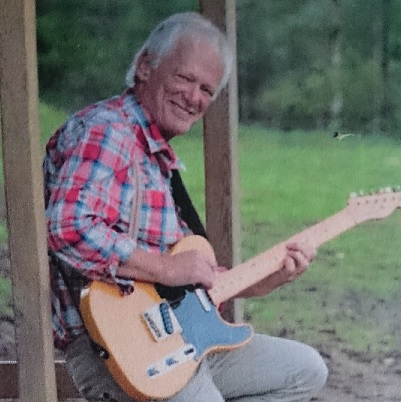 Underhållning i Röda StuganLördagen den 25/4 kl 18 kommer Christer Paulsson och sjunger och spelar för oss.Vi serverar ostbricka, dricka samt kaffe och kaka.Pris 50:-/persAnmälan med namn och telefonnummer lämnas i Röda Stugans brevlåda senast 21/4 19.00Välkommen önskar Fritidskommittén